上海交通大学致远学院致远团委学生组织报名表（通用）致远学生会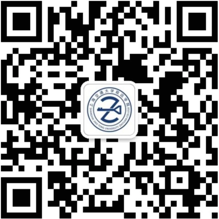 2018.02.25